Gobierno del Estado de PueblaSecretaría de Servicios Legales yDefensoría PúblicaOrden Jurídico PoblanoReglamento de Limpia del Municipio deAtlixco del Estado de Puebla.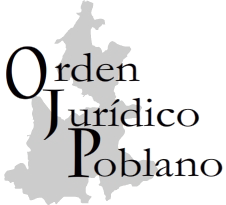 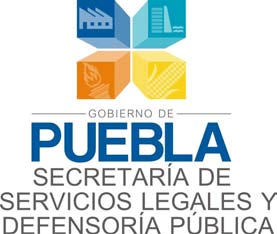 REFORMASCONTENIDAREGLAMENTO DE LIMPIA .................................................................................... 3CAPÍTULO I DISPOSICIONES GENERALES .................................................................. 3ARTÍCULO I ............................................................................................................. 3ARTÍCULO 2 ............................................................................................................ 3ARTÍCULO 3 ............................................................................................................ 3ARTÍCULO 4 ............................................................................................................ 3ARTÍCULO 5 ............................................................................................................ 3ARTÍCULO 6 ............................................................................................................ 4ARTÍCULO 7 ............................................................................................................ 4CAPÍTULO SEGUNDO DERECHOS Y OBLIGACIONES DE LA CIUDADANIA ................. 4ARTÍCULO 8 ............................................................................................................ 4ARTÍCULO 9 ............................................................................................................ 4ARTÍCULO 10 .......................................................................................................... 5ARTÍCULO 11 .......................................................................................................... 5ARTÍCULO 12 .......................................................................................................... 5ARTÍCULO 13 .......................................................................................................... 5ARTÍCULO 14 .......................................................................................................... 5ARTÍCULO 15 .......................................................................................................... 6ARTÍCULO 16 .......................................................................................................... 6ARTÍCULO 17 .......................................................................................................... 6CAPÍTULO TERCERO PROHIBICIONES........................................................................ 7ARTÍCULO 18 .......................................................................................................... 7CAPÍTULO CUARTO DE LAS SANCIONES .................................................................... 7ARTÍCULO 19 .......................................................................................................... 7ARTÍCULO 20 .......................................................................................................... 8TRANSITORIOS............................................................................................................ 9REGLAMENTO DE LIMPIA CAPÍTULO I DISPOSICIONES GENERALESARTÍCULO IEl presente Reglamento tiene por objeto regular las acciones del Ayuntamiento a través de la Coordinación de Limpia, así como la conducta y participación de la ciudadanía tendientes a mantener la limpieza, prevenir y controlar la contaminación que por residuos sólidos no peligrosos se pudieren generar. Sus disposiciones son de orden público, interés social y obligatorias para todos los habitantes del Municipio.ARTÍCULO 2El servicio público de limpieza comprende:I.- Recolección, transporte y disposición final de residuos sólidos. II.- Barrido de calles, parques, jardines y demás áreas públicas.III.- Recolección, transporte y disposición final de residuos especialesno peligrosos.IV.- Reciclaje, siempre que esté debidamente autorizada a personasfísicas o morales que cuenten con la infraestructura necesaria.ARTÍCULO 3El presente Reglamento no excluye la aplicación de las disposiciones que sobre la materia contengan leyes y reglamentos de Orden Federal o Estatal. Es facultad de la Coordinación de Limpia del Ayuntamiento, vigilar que los ciudadanos del Municipio, cumplan con lo dispuesto por el presente Reglamento.ARTÍCULO 4La prestación de este servicio público, podrá ser concesionada por el Ayuntamiento a particulares conforme a la Constitución Política del Estado de Puebla.ARTÍCULO 5Los residuos sólidos generados en el Municipio de Atlixco, son responsabilidad y propiedad de los ciudadanos hasta en tanto no sean depositados en los contenedores o en las unidades recolectoras autorizadas, mismas que a partir de este punto pasarán a ser responsabilidad de la Coordinación de Limpia Municipal.ARTÍCULO 6En el Municipio de Atlixco queda estrictamente prohibida la actividad de pepena tanto en la vía pública como en el tiradero municipal.ARTÍCULO 7Los residuos sólidos, recolectados directamente por la Coordinación o por los particulares contratados son propiedad del Municipio, que podrá aprovecharlos comercial e industrialmente, en forma directa o indirecta. Cuando el servicio de recolección sea concesionado, en el contrato de concesión se determinará el uso y el beneficio del aprovechamiento de los residuos sólidos recolectores.CAPÍTULO SEGUNDO DERECHOS Y OBLIGACIONES DE LA CIUDADANIAARTÍCULO 8Son  obligaciones  de  los  generadores  de  los  residuos  sólidos  delMunicipio de Atlixco:I.- Barrer diariamente los frentes de sus viviendas hasta la medianería de sus colindancias.II.- Depositar los residuos sólidos, sus bolsas de plástico debidamente cerradas y entregarlos  los prestadores de servicio de recolección en los  horarios  y  días  preestablecidos,  o  bien  en  los  contenedores puestos ex profeso para ello.ARTÍCULO 9Los propietarios, encarados o representantes legales de establecimientos comerciales, industriales y de servicios, tendrán las siguientes obligaciones:I.- Aseo inmediato y en su caso, lavado de la vía pública si con motivo de la carga o descarga de la venta o consumo inmediato de sus productos, llegarán a ensuciarla.II.- Barrer  diariamente  el  frente  de  sus  establecimientos  hasta la medianería de sus colindancias.III.- Separar los residuos peligrosos.IV.- Contar con la aprobación de la Secretaría de Desarrollo Urbano yEcología del Estado de Puebla (SEDUEP), para la implementación delos métodos de almacenamiento, recolección, transportación, tratamiento o confinamiento de sus residuos peligrosos o potencialmente peligrosos.V.- Separar los residuos sólidos no peligrosos susceptibles de aprovechamiento, una vez que se encuentre instrumentado por la Coordinación de Limpia.VI.- En caso de convenir con la Coordinación la contratación del servicio, pagarán las cuotas correspondientes en la Tesorería Municipal por la recolección, transportación y disposición final de sus residuos sólidos no peligrosos.ARTÍCULO 10En nuevos fraccionamientos, desarrollos habitacionales, edificios, casas habitación, mercados, establecimientos comerciales e industriales, la Coordinación fijará la forma en que serán recolectados los desechos sólidos, así como los horarios y lugares para tal efecto y exigirán las instalaciones que juzguen necesarias para la prestación del servicio.ARTÍCULO 11Los concesionarios, sus representantes legales y/o encargados de terminales de autobuses y camiones para el transporte de pasajeros y carga, tanto foráneos como locales están obligados a:I.- Mantener aseado el interior de sus instalaciones, así como el frente y sus colindancias.II.- Fijar a las terminales, letreros indicativos de no tirar basura o desperdicios; yIII.-  Proporcionar  los  recipientes  necesarios  y  adecuados  paraalmacenar  los  residuos  generados  en  sus  instalaciones  y vehículos.ARTÍCULO 12Los vehículos destinados al transporte de personas deberán de tener recipientes instalados en sus interiores que permitan depositar en ellos los desperdicios generados por los propios pasajeros.ARTÍCULO 13Los vendedores y prestadores de servicios ambulantes y semifijos, así como los organizadores de ferias populares, atracciones mecánicas, espectáculos  y  bailes  populares  en  vía  pública  y  demás  áreas definidas   en   este   Reglamento   o   salones   en   áreas   de   su circunscripción, están obligados a:I.- Mantener limpia un área mínima de dos metros a la redonda.II.- Colocar depósitos para almacenar sus desechos y de sus clientes;       yIII.- Entregar los residuos sólidos que generen a los camiones  recolectores.ARTÍCULO 14Los comerciantes de cualquier giro en los tianguis, están obligados a dejar  limpio  y  aseado  el  lugar  que  ocupen  en  los  mismos  en  elmomento en que se retiren, el incumplimiento a lo señalado dará lugar a la multa que se establezca, independientemente de que la Administración de Mercados le revoque la autorización correspondiente. Igualmente se obliga a sufragar los costos de recolección, transportación y confinamiento de los residuos sólidos que genere.ARTÍCULO 15Los propietarios, poseedores o encargados de casas habitación, edificios, clubes deportivos y sociales e instalaciones en general que tengan jardines o huertas, están obligados por cuenta propia situar las ramas, hojarasca y demás residuos procedentes de dichos jardines o huertas, en los sitios, en los horarios y con la frecuencia que le señale la Coordinación, pagando los derechos correspondientes a la Tesorería Municipal.ARTÍCULO 16Los propietarios y/o poseedores de lotes baldíos ubicados dentro de la mancha urbana, están obligados a mantenerlos limpios y en condiciones que impidan se conviertan en focos de infección o en lugares de molestia o peligro para vecinos y transeúntes. Igualmente, son responsables de mantener aseado el frente del predio, tanto de la banqueta   como   el   arroyo   de   la   calle   hasta   sus   respectivas medianerías.ARTÍCULO 17El Ayuntamiento podrá ordenar, a costa del propietario o poseedor, la limpieza, bardado o cercado de cualquier lote baldío que presente un estado  de  mantenimiento  inadecuado  en  términos  del  artículo anterior.En los casos en que el Ayuntamiento no cuente con la informaciónsobre el propietario  o poseedor, podrá además de lo establecido en el apartado anterior y con la sola finalidad de mantener limpio el predio, usar provisionalmente el mismo considerándolo como un bien de uso común, sin que esto implique de manera alguna el ánimo de apropiación para efecto de prescripción, en tanto aparece el legítimo propietario.Cuando  el  propietario  se  hiciere  presente  ante  el  Ayuntamiento, deberá  pagar  los  gastos  e  infracciones  y  desde  luego  se  le  haráentrega inmediata de la posesión.CAPÍTULO TERCERO PROHIBICIONESARTÍCULO 18Queda prohibido:I.- Arrojar o depositar residuos sólidos, escombros de construcción odesechos de podas, en las calles, mercados, parques, plazas, jardines y demás áreas públicas, así como en predios baldíos, orillas de caminos, causes de ríos, barrancas y acequias.II.- Depositar en bolsas de basura residuos corrosivos, explosivos, tóxicos inflamables, punzocortantes sin protección y biológicos infecciosos.III.- Sustraer o pepenar la basura en la vía pública o del tiradero municipal.IV.- Depositar basura en los contenedores instalados en los mercados y comercios por parte de personas ajenas a los mismos.V.- Tirar cadáveres de animales en la vía pública, en predios baldíos oen los contenedores.VI.- Depositar residuos sólidos en los lugares distintos a los sitios dedisposición final autorizada por la Coordinación y las AutoridadesMunicipales competentes; yVII.- Todo acto u omisión que contribuya al desaseo de la vía pública,áreas de uso común o áreas de interés común y cualquier otro que impida la prestación del servicio público de limpia.CAPÍTULO CUARTO DE LAS SANCIONES ARTÍCULO 19A quien infrinja el presente Reglamento se le impondrá indistintamente, por el Presidente Municipal o el Juez Calificador, las siguientes sanciones:I.- Amonestación.II.- Multa equivalente al importe de 1 a 100 días de salario mínimo vigente en el Estado de Puebla en el momento de la infracción y bajo los siguientes criterios:a)De 1 a 10 a quienes mantengan sucias las banquetas y arroyos del frente de sus casas u otros comercios hacia la vía pública y/o norespeten  los  horarios  y  días  de  la  recolección  indicado  por  laCoordinación.b)De 10 a 20 a quien sea sorprendido o se le detecte depositandobasura en la vía pública, haciendo montoneras o depositándola fuera de contenedores.c)De 20 a 40 a quienes sean sorprendidos o se les detecte arrojando residuos  sólidos,  escombro  de  construcción  y  cualquier  tipo  dedesechos a ríos, lagos, reservas ecológicas, barrancas, acequias, vía pública o cualquier otra área pública.d)De 40 a 60 a quienes sean sorprendidos arrojando cadáveres de animales en la vía pública, barrancas o terrenos baldíos.e)De 40 a 100 a quienes sean sorprendidos o se les detecte depositando residuos líquidos o sólidos peligrosos en la vía pública, barrancas, ríos, lagos, reservas ecológicas, acequias, o cualquier otra área pública y tiradero municipal.III.- Arresto hasta por 36 horas.IV.- Clausura de 1 a 15 días; yV.- Clausura definitiva, bajo orden exclusiva del Presidente Municipal.ARTÍCULO 20Para la aplicación de las sanciones a que se refiere el artículo anterior se tomarán en consideración:I.- Los antecedentes personales y económicos del infractor.II.- Gravedad de la infracción.III.- La reincidencia del infractor.IV.- Las circunstancias del tiempo y lugar en que haya sido cometida la infracción.Para   los   efectos   de   este   Reglamento,   será   considerado   comoreincidente el ciudadano que cometa dos o más infracciones.Si  el  infractor  fuese  jornalero,  obrero  o  trabajador,  no  podrá  sesancionado con multa mayor del importe de su jornal o salario de un día. Tratándose de trabajadores no asalariados, la multa  no excederá del equivalente de un día de su ingreso; en cada caso al infractor le corresponde acreditar con pruebas fehacientes dicha situación.TRANSITORIOS(del ACUERDO del Honorable Cabildo del Municipio de Atlixco, de fecha 16 de Abril de 1997, que aprueba el Reglamento de Limpia del Municipio de Atlixco del Estado de Puebla, publicado en el Periódico Oficial el 16 de abril de1997, Tomo CCLXIV, número 7 Segunda edición)PRIMERO.- El presente Reglamento de Limpia para el Municipio de Atlixco, entrará en vigor al día siguiente de su publicación en el Periódico Oficial del Estado.SEGUNDO.- Se derogan las anteriores disposiciones municipales quese opongan al presente Reglamento.TERCERO.- Es facultad del Presidente Municipal, resolver cualquier duda   respecto   de   la   interpretación   y   aplicación   del   presenteReglamento.Presidente Municipal Constitucional.- DOCTOR NEFTALÍ SALVADORESCOBEDO ZOLETTO.- Rúbrica.- La Comisión de Salubridad.- DOCTOR HUMBERTO RODRÍGUEZ BAROJAS.- Rúbrica.- DOCTOR JOSE LUIS SARABIA AGUILERA.- Rúbrica.PublicaciónExtracto del Texto16/04/1997Se  aprueba  el  Reglamento  de  Limpia  delMunicipio de Atlixco del Estado de Puebla.